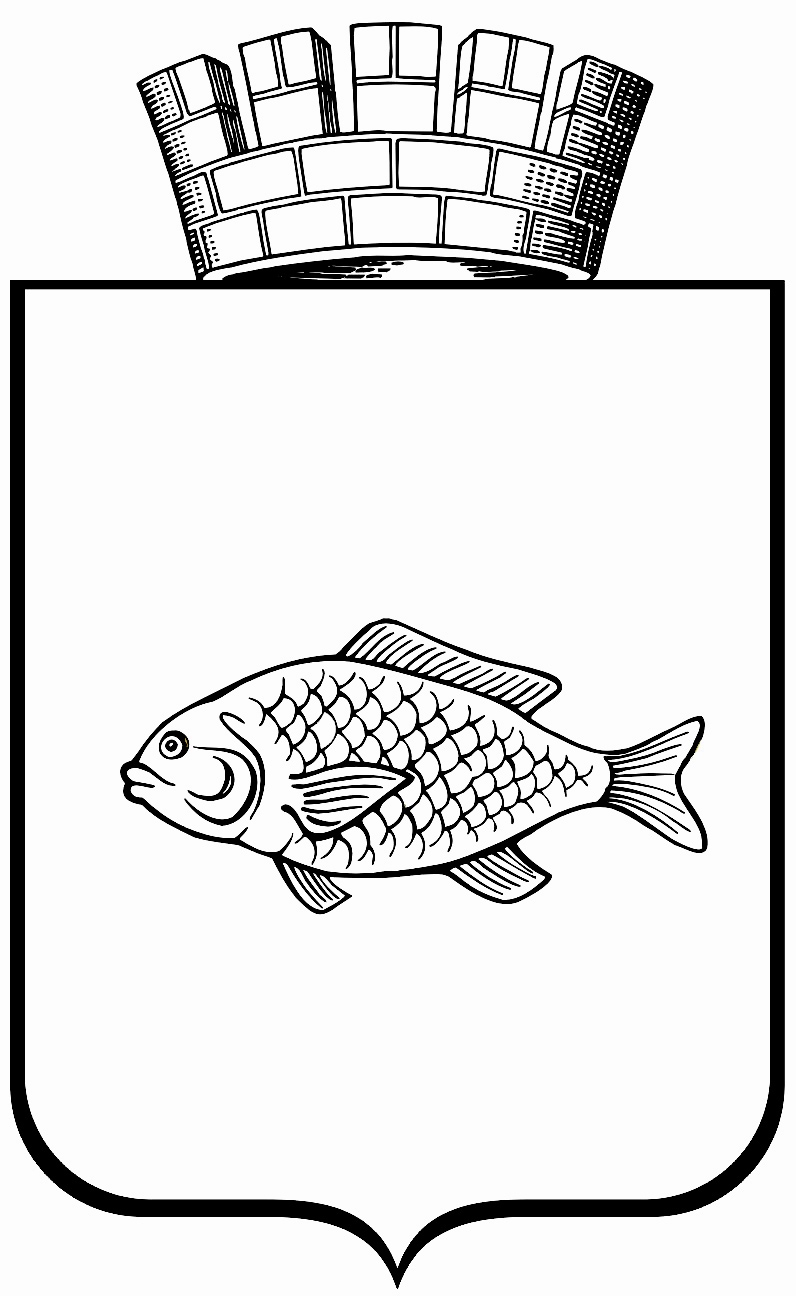 АДМИНИСТРАЦИЯ ГОРОДА ИШИМАПОСТАНОВЛЕНИЕ08 апреля 2019 г.                                                                                            № 410В соответствии Федеральным Законом от 06.10.2003 № 131-ФЗ «Об общих принципах организации местного самоуправления в Российской Федерации», Федеральным Законом от 24.06.1998 № 89-ФЗ «Об отходах производства и потребления», постановлением Правительства РФ от 31.08.2018 № 1039 «Об утверждении Правил обустройства мест (площадок) накопления твердых коммунальных отходов и ведения их реестра», руководствуясь статьей 14 Устава города Ишима: Утвердить Порядок обустройства мест (площадок) накопления твердых коммунальных отходов и ведения их реестра на территории города Ишима, согласно приложению к настоящему постановлению.Опубликовать настоящее постановление в газете «Ишимская правда», в сетевом издании «Официальные документы города Ишима» (www/http://ishimdoc.ru) и разместить на официальном сайте муниципального образования город Ишим (ishim.admtyumen).Контроль за исполнением настоящего постановления возложить на заместителя Главы города по городскому хозяйству.Глава города	                            	                                                    Ф.Б. Шишкин                                                                                                 Приложение                                                                                             к постановлению                                                                                 администрации города Ишима                                                                                от 08 апреля 2019 года № 410ПОРЯДОК обустройства мест (площадок) накопления твердых коммунальных отходов и ведения их реестра на территории города Ишима1. Общие положения1.1. Порядок обустройства мест (площадок) накопления твердых коммунальных отходов и ведения их реестра на территории города Ишима (далее по тексту - Порядок) разработан в соответствии с Федеральным Законом от 06.10.2003 № 131-ФЗ «Об общих принципах организации местного самоуправления в Российской Федерации», Федеральным Законом от 24.06.1998 № 89-ФЗ «Об отходах производства и потребления», постановлением Правительства РФ от 31.08.2018 № 1039 «Об утверждении Правил обустройства мест (площадок) накопления твердых коммунальных отходов и ведения их реестра» и регулирует отношения, связанные с созданием мест (площадок) накопления твердых коммунальных отходов, формированием и ведением реестра мест (площадок) накопления твердых коммунальных отходов на территории города Ишима. 1.2. Понятия, используемые в настоящем Порядке, применяются в тех же значениях, что и в нормативных правовых актах Российской Федерации, Тюменской области и муниципальных правовых актах города Ишима.1.3. Органом администрации города Ишима, уполномоченным на реализацию полномочий органа местного самоуправления по определению схемы размещения мест (площадок) накопления твердых коммунальных отходов и ведения реестра мест (площадок) накопления твердых коммунальных отходов является департамент городского хозяйства администрации города Ишима (далее – Департамент).1.4. Органом администрации города Ишима, уполномоченным на реализацию полномочий органа местного самоуправления по принятию решений о создании мест (площадок) накопления твердых коммунальных отходов является Комиссия по принятию решений о создании мест (площадок) накопления твердых коммунальных отходов (далее – Комиссия).2. Порядок создания мест (площадок) накопления твердых коммунальных отходов на территории города Ишима2.1. Места (площадки) накопления твердых коммунальных отходов создаются органом местного самоуправления, за исключением установленных законодательством Российской Федерации случаев, когда такая обязанность лежит на других лицах. Решение о создании мест (площадок) накопления твердых коммунальных отходов на территории города Ишима принимается Комиссией и утверждается постановлением администрации города Ишима.2.2. Места (площадки) накопления твердых коммунальных отходов должны обустраиваться и соответствовать требованиям законодательства Российской Федерации и Тюменской области в области санитарно-эпидемиологического благополучия населения, иного законодательства Российской Федерации, Тюменской области, устанавливающего требования к местам (площадкам) накопления твердых коммунальных отходов, требованиям Правил благоустройства территории города Ишима, утверждённых решением Ишимской городской Думы от 25.02.2010 за № 360.2.3. В случае если в соответствии с законодательством Российской Федерации обязанность по созданию места (площадки) накопления твердых коммунальных отходов лежит на других лицах, такие лица обязаны согласовывать создание места (площадки) накопления твердых коммунальных отходов с Комиссией на основании письменной заявки о согласовании создания места (площадки) накопления твердых коммунальных отходов, по форме согласно приложению № 1 к настоящему Порядку.К заявке должны быть приложены следующие документы:- документ, удостоверяющий полномочия представителя заявителя, в случае подачи заявки представителем заявителя (не требуется, если полномочия представителя заявителя подтверждаются выпиской из ЕГРЮЛ; сведениями из приказа (постановления) об установлении опеки (попечительства); сведениями о государственной регистрации рождения (усыновления));- документы, подтверждающие право на земельный участок (объект капитального строительства), на котором планируется создать место (площадку) накопления твердых коммунальных отходов;- схема размещения места (площадки) накопления твердых коммунальных отходов;- решение собственников, оформленное в соответствии с действующим законодательством о создании (перемещении) места (площадки) накопления твердых коммунальных отходов в случае создания (перемещения) места (площадки) на территории общего имущества собственников помещений в многоквартирном доме (здании) (если место накопления твердых коммунальных отходов предназначено для нескольких многоквартирных домов (зданий), то решения собственников всех многоквартирных домов (зданий)).2.4. Комиссия рассматривает заявку в срок не позднее 10 календарных дней со дня ее поступления.2.5. В целях оценки заявки на предмет соблюдения требований законодательства Российской Федерации в области санитарно-эпидемиологического благополучия населения к местам (площадкам) накопления твердых коммунальных отходов Комиссия запрашивает позицию Территориального отдела Управления Роспотребнадзора по Тюменской области в г. Ишиме, Ишимском, Абатском, Викуловском, Сорокинском районах (далее – Управление Роспотребнадзора).По запросу Комиссии, Управление Роспотребнадзора подготавливает заключение и направляет его в адрес Комиссии в срок не позднее 5 календарных дней со дня поступления запроса.В случае направления запроса срок рассмотрения заявки может быть увеличен по решению Комиссии до 20 календарных дней, при этом заявителю не позднее 3 календарных дней со дня принятия такого решения Комиссией направляется соответствующее уведомление.2.6. По результатам рассмотрения заявки Комиссия принимает решение о согласовании и выдаче акта на создание места (площадки) накопления твердых коммунальных отходов или отказе в согласовании создания места (площадки) накопления твердых коммунальных отходов.2.7. Основаниями отказа Комиссии в согласовании создания места (площадки) накопления твердых коммунальных отходов являются:а) несоответствие заявки установленной форме;б) несоответствие места (площадки) накопления твердых коммунальных отходов требованиям законодательства Российской Федерации в области санитарно-эпидемиологического благополучия населения и иного законодательства Российской Федерации, устанавливающего требования к местам (площадкам) накопления твердых коммунальных отходов, требованиям вышеуказанных Правил благоустройства территории города Ишима.2.8. О принятом решении Комиссия уведомляет заявителя в срок, установленный пунктами 2.4. и 2.5. настоящего Порядка. В решении об отказе в согласовании создания места (площадки) накопления твердых коммунальных отходов в обязательном порядке указывается основание такого отказа.2.9. После устранения основания отказа в согласовании создания места (площадки) накопления твердых коммунальных отходов заявитель вправе повторно обратиться в адрес Комиссии за согласованием создания места (площадки) накопления твердых коммунальных отходов в порядке, установленном настоящим разделом Порядка.3. Порядок ведения реестра мест (площадок) накопления твердых коммунальных отходов на территории города Ишима3.1. Реестр мест (площадок) накопления твердых коммунальных отходов (далее - Реестр) представляет собой базу данных о местах (площадках) накопления твердых коммунальных отходов.3.2. Реестр ведется Департаментом на бумажном носителе и в электронном виде в соответствии с приложением № 4 к настоящему Порядку. Сведения в Реестр вносятся Департаментом в течение 5 рабочих дней со дня принятия решения Комиссией о внесении в него сведений о создании места (площадки) накопления твердых коммунальных отходов.3.3. В течение 10 рабочих дней со дня внесения в Реестр сведений о создании места (площадки) накопления твердых коммунальных отходов такие сведения размещаются Департаментом на официальном сайте муниципального образования город Ишим (ishim.admtyumen.ru) в информационно-телекоммуникационной сети «Интернет».3.4. Реестр включает в себя следующие разделы:3.4.1. Данные о нахождении мест (площадок) накопления твердых коммунальных отходов.Раздел включает в себя сведения об адресе мест (площадок) накопления твердых коммунальных отходов, а также схему размещения мест (площадок) накопления твердых коммунальных отходов в масштабе 1:2000.3.4.2.	Данные о технических характеристиках мест (площадок) накопления твердых коммунальных отходов.Раздел включает в себя сведения об используемом покрытии (грунт, асфальт, бетон и т.д.), площади, количестве размещенных и планируемых к размещению контейнеров и бункеров с указанием их объема.Информация о размещенных и планируемых к размещению контейнерах и бункерах с указанием их объема указывается в Реестре на основании информации, предоставляемой региональным оператором по обращению с твердыми коммунальными отходами.3.4.3. Данные о собственниках мест (площадок) накопления твердых коммунальных отходов.Раздел включает в себя сведения об источниках образования твердых коммунальных отходов, которые складируются в местах (на площадках) накопления твердых коммунальных отходов.- для юридических лиц - полное наименование и основной государственный регистрационный номер записи в Едином государственном реестре юридических лиц, фактический адрес;- для индивидуальных предпринимателей - фамилия, имя, отчество, основной государственный регистрационный номер записи в Едином государственном реестре индивидуальных предпринимателей, адрес регистрации по месту жительства;- для физических лиц - фамилия, имя, отчество, серия, номер и дата выдачи паспорта или иного документа, удостоверяющего личность в соответствии с законодательством Российской Федерации, адрес регистрации по месту жительства, контактные данные.3.4.4. Данные об источниках образования твердых коммунальных отходов, которые складируются в местах (на площадках) накопления твердых коммунальных отходов.Раздел включает в себя сведения об объектах капитального строительства, территории (части территории) города, при осуществлении деятельности на которых у физических и юридических лиц образуются твердые коммунальные отходы, складируемые в соответствующих местах (на площадках) накопления твердых коммунальных отходов.3.5. В случае если место (площадка) накопления твердых коммунальных отходов создано органом местного самоуправления в соответствии с пунктом 2.1. настоящего Порядка, сведения о таком месте (площадке) накопления твердых коммунальных отходов подлежат включению Департаментом в Реестр в срок не позднее 3 рабочих дней со дня принятия решения Комиссией о его создании.3.6. В случае если место (площадка) накопления твердых коммунальных отходов создано заявителем, он обязан обратиться в адрес Комиссии с заявкой о включении сведений о месте (площадке) накопления твердых коммунальных отходов в Реестр не позднее 3 рабочих дней со дня начала его использования.3.7. Заявитель направляет в адрес Комиссии заявку о включении сведений о месте (площадке) накопления твердых коммунальных отходов в Реестр по форме согласно приложению № 2 к настоящему Порядку.3.8. Комиссия рассматривает заявление о включении сведений о месте (площадке) накопления твердых коммунальных отходов в Реестр в течение 10 рабочих дней со дня ее получения.3.9. Комиссия при рассмотрении заявления о включении сведений о месте (площадке) накопления твердых коммунальных отходов в Реестр принимает решение о включении сведений о месте (площадке) накопления твердых коммунальных отходов в Реестр или об отказе во включении таких сведений в Реестр.3.10. Решение об отказе во включении сведений в Реестр принимается в следующих случаях:- несоответствие заявления установленной форме;- наличие в заявлении недостоверной информации;-	отсутствие согласования о создании места (площадки) накопления твердых коммунальных отходов с органом местного самоуправления.3.11. В случае отказа во включении сведений о месте (площадке) накопления твердых коммунальных отходов в Реестр указывается основание такого отказа.3.12. Комиссия уведомляет заявителя о принятом решении в течение 3 рабочих дней со дня его принятия.3.13. После устранения основания отказа, но не позднее 30 дней со дня получения решения об отказе во включении сведений о месте (площадке) накопления твердых коммунальных отходов в Реестр заявитель вправе повторно обратиться в адрес Комиссии с заявлением о включении сведений о месте (площадке) накопления твердых коммунальных отходов в Реестр. Заявление, поступившее в адрес Комиссии повторно, рассматривается в порядке и сроки, которые установлены пунктами 3.7. – 3.12. настоящего Порядка.3.14. Заявитель обязан сообщать в адрес Комиссии о любых изменениях сведений, содержащихся в Реестре, в срок не позднее 5 рабочих дней со дня наступления таких изменений путем направления извещения, по форме согласно приложению № 3 к настоящему Порядку.                                                                                                        Приложение № 1                                                                                                               к ПорядкуПредседателю Комиссии по принятию решений о создании мест (площадок) накопления твердых коммунальных отходовЗАЯВКАо согласовании создания места (площадки) накопления твердых коммунальных отходов   Прошу Вас согласовать создание места (площадки) накопления твердых коммунальных отходов (далее – ТКО):__________________________________                                                                     (адрес (с привязкой к адресу местонахождения __________________________________________________________________образования отходов) и (или) географические координаты мест (площадок) накопления ТКО)__________________________________________________________________Место (площадка) накопления твердых коммунальных отходов определено согласно схеме (приложение к настоящей заявке). Данные о технических характеристиках планируемого места (площадки) накопления ТКО:а) тип используемого покрытия места (площадки) накопления ТКО:______________________________________________________________(бетонное, асфальтобетонное покрытие и т.п.)б) площадь места (площадки) накопления ТКО:_______кв.м.; в) количество планируемых к размещению контейнеров и бункеров с указанием их объема:________________________________________________Данные о собственнике планируемого места (площадки) накопления твердых коммунальных отходов:______________________________________                                                   (для юридических лиц - полное наименование, ОГРН,______________________________________________________________________________________фактический адрес; для индивидуальных предпринимателей - фамилия, имя, отчество, ОГРНИП,______________________________________________________________________________________адрес регистрации по месту жительства; для физических лиц - фамилия, имя, отчество, _____________________________________________________________________________________ серия, номер и дата выдачи паспорта или иного документа, удостоверяющего личность, адрес ______________________________________________________________________________________регистрации по месту жительства, контактные данные)Данные о земельном участке (объекте капитального строительства), на котором планируется размещение места (площадки) накопления ТКО: кадастровый номер либо адрес (если земельный участок (объект капитального строительства) не поставлен на кадастровый учет)________________________________________________________________________________________________________________________________форма собственности земельного участка (объекта капитального строительства): частная / муниципальная / федеральная / собственность Тюменской области / государственная собственность не разграничена (нужное подчеркнуть);сведения о правообладателе (правообладателях) земельного участка (объекта капитального строительства):_____________________________________________________________________________________________________________________________________________________________________основания законного владения (использования) земельным участком (объектом капитального строительства)___________________________________________________________________________________________________Данные об источниках образования ТКО:___________________________                                                                                                   (указываются наименование и адрес ______________________________________________________________________________________объекта  капитального строительства, территории (части территории) поселения, при осуществлении______________________________________________________________________________________деятельности на которых у физических и юридических лиц образуются ТКО).Способ предоставления результатов рассмотрения заявки:┌─┐└─┘ в виде бумажного документа, который заявитель получает непосредственно при личном обращении в уполномоченный орган┌─┐                              └─┘ в виде бумажного документа, который направляется уполномоченным органом заявителю посредством почтового отправления по адресу: ________________________________┌─┐                              └─┘ в виде электронного документа, который направляется уполномоченным органом заявителю посредством электронной почты:_____________________________________________Документы, прилагаемые к заявке в обязательном порядке:* предоставляется копия и оригинал для обозрения, либо нотариально заверенная копияПриложение к заявкеСхема размещения места (площадки) накопления твердых коммунальных отходовна земельном участке/объекте капитального строительства(выбрать вид объекта, на котором будет располагаться место (площадка))по адресу:______________________________________с кадастровым номером _____________________________________(указывается кадастровый номер земельного участка или объекта капитального строительства при его наличии)Графическая часть <*>Заявитель: ________________ ________________________________________                                    (подпись)                                            (инициалы, фамилия)* Схему рекомендуется выполнять в масштабе не менее 1:500 на основе картографического материала. При изготовлении схемы допускается использование общедоступных картографических информационных ресурсов.На схеме в обязательном порядке отражается конфигурация земельного участка или объекта капитального строительства, на котором планируется разместить место (площадку) накопления твердых коммунальных отходов, а также конфигурация (в виде графического объекта «Прямоугольник») самого места (площадки) с указанием расстояний до жилых домов, детских учреждений, спортивных площадок и от мест отдыха населения.Место накопления твердых коммунальных отходов создается в соответствии с требованиями правил благоустройства территории города Ишима, требованиями законодательства Российской Федерации в области санитарно-эпидемиологического благополучия населения и иного законодательства Российской Федерации, устанавливающего требования к местам (площадкам) накопления твердых коммунальных отходов.                                                                                                        Приложение № 2                                                                                                               к ПорядкуПредседателю Комиссии по принятию решений о создании мест (площадок) накопления твердых коммунальных отходовЗАЯВКАо включении сведений о месте (площадке) накопления твердых коммунальных отходов в реестр мест (площадок) накопления твердых коммунальных отходов Прошу Вас включить сведения о месте (площадке) накопления твердых коммунальных отходов (далее – ТКО)__________________________________.                                                                                     (адрес (с привязкой к адресу местонахождения __________________________________________________________________источника образования отходов) и (или) географические координаты мест (площадок)______________________________________________________________________________________накопления ТКО)в реестр мест (площадок) накопления твердых коммунальных отходов.Данные о технических характеристиках места (площадки) накопления ТКО:а) тип используемого покрытия места (площадки) накопления ТКО:_________________________________________________________(бетонное, асфальтобетонное покрытие и т.п.)б) площадь места (площадки) накопления ТКО:_______кв.м.; в) количество размещенных контейнеров и бункеров с указанием их объема:_____________________________________________________________________________________________________________________________Данные о собственниках мест (площадок) накопления ТКО:______________________________________________________________(для юридических лиц - полное наименование, ОГРН,______________________________________________________________________________________фактический адрес; для индивидуальных предпринимателей - фамилия, имя, отчество, ОГРНИП, ______________________________________________________________________________________адрес регистрации по месту жительства; для физических лиц - фамилия, имя, отчество, ______________________________________________________________________________________серия,  номер и дата выдачи паспорта или иного документа, удостоверяющего личность, адрес ______________________________________________________________________________________ регистрации по месту жительства, контактные данные)Создание места (площадки) накопления твердых коммунальных отходов было согласовано __________________________________________________                                                      (указывается дата и номер решения о согласовании создания места (площадки) ТКО, _________________________________________________________________________________________________________наименование органа, принявшее указанное решение)Данные о земельном участке (объекте капитального строительства), на котором планируется размещение места (площадки) накопления ТКО: кадастровый номер либо адрес (если земельный участок (объект капитального строительства) не поставлен на кадастровый учет)________________________________________________________________________________________________________________________________форма собственности земельного участка (объекта капитального строительства): частная / муниципальная / федеральная / собственность Тюменской области / государственная собственность не разграничена (нужное подчеркнуть);сведения о правообладателе (правообладателях) земельного участка (объекта капитального строительства):_____________________________________________________________________________________________________________________________________________________________________основания законного владения (использования) земельным участком (объектом капитального строительства)___________________________________________________________________________________________________Данные об источниках образования ТКО:____________________________                                                                                        (указываются наименование и  адрес об ______________________________________________________________________________________объекта капитального строительства, территории (части территории) поселения, при осуществлении ______________________________________________________________________________________ деятельности на которых у физических и юридических лиц образуются ТКО) Способ предоставления результатов рассмотрения заявки:┌─┐└─┘ в виде бумажного документа, который заявитель получает непосредственно при личном обращении в уполномоченный орган┌─┐                              └─┘ в виде бумажного документа, который направляется уполномоченным органом заявителю посредством почтового отправления по адресу: ________________________________________┌─┐                              └─┘ в виде электронного документа, который направляется уполномоченным органом заявителю посредством электронной почты:__________________________________________________________Документы, прилагаемые к заявке в обязательном порядке:* предоставляется копия и оригинал для обозрения, либо нотариально заверенная копия                                                                                                        Приложение № 3                                                                                                               к ПорядкуПредседателю Комиссии по принятию решений о создании мест (площадок) накопления твердых коммунальных отходовИЗВЕЩЕНИЕо внесении изменений в реестр мест (площадок) накопления твердых коммунальных отходовПрошу Вас внести изменения в реестр мест (площадок) накопления твердых коммунальных отходов (далее – ТКО)___________________________                                                                                                               (адрес (с привязкой к адресу __________________________________________________________________местонахождения источника образования отходов) и (или) географические координаты______________________________________________________________________________________мест (площадок) накопления ТКО)Данные подлежащие изменению:Документы, прилагаемые к заявке в обязательном порядке:* предоставляется копия и оригинал для обозрения, либо нотариально заверенная копия                                                                                                                                                                                            Приложение № 4                                                                                                                                                                                                   к Порядку Реестр мест (площадок) накопления твердых коммунальныхотходов на территории города ИшимаОб утверждении Порядка обустройства мест (площадок) накопления твердых коммунальных отходов и ведения их реестра на территории города ИшимаЗаявитель: _____________________________________(для физических лиц – фамилия, имя и отчество (при________________________________________________ наличии), реквизиты документа, удостоверяющего________________________________________________личность заявителя; для юридических лиц –________________________________________________полное наименование, ОГРН, ИНН)Представитель заявителя: _____________________________________(фамилия, имя и отчество (при________________________________________________ наличии), реквизиты документа, удостоверяющего________________________________________________личность представителя заявителя)Адрес заявителя: _____________________________________(местонахождение юридического лица; адрес________________________________________________регистрации по месту жительства регистрации _______________________________________________физического лица)Контактные данные заявителя: тел./факс_______________________________________ электронный адрес:_______________________ ____________________________________1Документ, удостоверяющий полномочия представителя заявителя, в случае подачи заявки представителем заявителя (не требуется, если полномочия представителя заявителя подтверждаются выпиской из ЕГРЮЛ; сведениями из приказа (постановления) об установлении опеки (попечительства); сведениями о государственной регистрации рождения (усыновления))*2Документы, подтверждающие право на земельный участок (объект капитального строительства), на котором планируется создать место (площадку) накопления твердых коммунальных отходов*3Схема размещения места (площадки) накопления твердых коммунальных отходов4Решение собственников, оформленное в соответствии с действующим законодательством о создании (перемещении) места (площадки) накопления твердых коммунальных отходов в случае создания (перемещения) места (площадки) на территории общего имущества собственников помещений в многоквартирном доме (здании) (если место накопления твердых коммунальных отходов предназначено для нескольких многоквартирных домов (зданий), то решения собственников всех многоквартирных домов (зданий))*Подпись заявителя (представителя заявителя):Дата:_________ ___________________     (подпись)         (инициалы, фамилия)«__» ___________ ____ г.Отметка должностного лица, принявшего заявление и приложенные к нему документы:Дата:_________ ___________________     (подпись)         (инициалы, фамилия)«__» ___________ ____ г.«____» ___________ 20____г.Заявитель: _____________________________________(для физических лиц – фамилия, имя и отчество (при________________________________________________ наличии), реквизиты документа, удостоверяющего________________________________________________личность заявителя; для юридических лиц –________________________________________________полное наименование, ОГРН, ИНН)Представитель заявителя: _____________________________________(фамилия, имя и отчество (при________________________________________________ наличии), реквизиты документа, удостоверяющего________________________________________________личность представителя заявителя)Адрес заявителя: _____________________________________(местонахождение юридического лица; адрес________________________________________________регистрации по месту жительства регистрации _______________________________________________физического лица)Контактные данные заявителя: тел./факс_______________________________________ электронный адрес:_______________________ ____________________________________1Документ, удостоверяющий полномочия представителя заявителя, в случае подачи заявки представителем заявителя (не требуется, если полномочия представителя заявителя подтверждаются выпиской из ЕГРЮЛ; сведениями из приказа (постановления) об установлении опеки (попечительства); сведениями о государственной регистрации рождения (усыновления))*2Документы, подтверждающие право на земельный участок (объект капитального строительства), на котором планируется создать место (площадку) накопления твердых коммунальных отходов*Подпись заявителя (представителя заявителя):Дата:_________ ___________________    (подпись)         (инициалы, фамилия)«__» ___________ ____ г.Отметка должностного лица, принявшего заявление и приложенные к нему документы:Дата:_________ ___________________    (подпись)         (инициалы, фамилия)«__» ___________ ____ г.Заявитель: _____________________________________(для физических лиц – фамилия, имя и отчество (при________________________________________________ наличии), реквизиты документа, удостоверяющего________________________________________________личность заявителя; для юридических лиц –________________________________________________полное наименование, ОГРН, ИНН)Представитель заявителя: _____________________________________(фамилия, имя и отчество (при________________________________________________ наличии), реквизиты документа, удостоверяющего________________________________________________личность представителя заявителя)Адрес заявителя: _____________________________________(местонахождение юридического лица; адрес________________________________________________регистрации по месту жительства регистрации _______________________________________________физического лица)Контактные данные заявителя: тел./факс_______________________________________ электронный адрес:_______________________ ____________________________________№п/пСведения, подлежащие изменению в реестре мест (площадок) накопления твердых коммунальных отходов1Документ, удостоверяющий полномочия представителя заявителя, в случае подачи заявки представителем заявителя (не требуется, если полномочия представителя заявителя подтверждаются выпиской из ЕГРЮЛ; сведениями из приказа (постановления) об установлении опеки (попечительства); сведениями о государственной регистрации рождения (усыновления))*2Документы, подтверждающие об изменениях сведений, содержащихся в реестре мест (площадок) накопления твердых коммунальных отходов*Подпись заявителя (представителя заявителя):Дата:_________ ___________________    (подпись)         (инициалы, фамилия)«__» ___________ ____ г.Отметка должностного лица, принявшего заявление и приложенные к нему документы:Дата:_________ ___________________   (подпись)         (инициалы, фамилия)«__» ___________ ____ г.№ п/пАдрес места (площадки) накопления твердых коммунальных отходовТехнические характеристики мест (площадок) накопления твердых коммунальных отходовТехнические характеристики мест (площадок) накопления твердых коммунальных отходовТехнические характеристики мест (площадок) накопления твердых коммунальных отходовТехнические характеристики мест (площадок) накопления твердых коммунальных отходовТехнические характеристики мест (площадок) накопления твердых коммунальных отходовТехнические характеристики мест (площадок) накопления твердых коммунальных отходовТехнические характеристики мест (площадок) накопления твердых коммунальных отходовТехнические характеристики мест (площадок) накопления твердых коммунальных отходовТехнические характеристики мест (площадок) накопления твердых коммунальных отходовТехнические характеристики мест (площадок) накопления твердых коммунальных отходовТехнические характеристики мест (площадок) накопления твердых коммунальных отходовТехнические характеристики мест (площадок) накопления твердых коммунальных отходовДанные о собственниках мест (площадок) накопления твердых коммунальных отходовДанные об источниках образования твердых коммунальных отходов, которые складируются в местах (площадках) накопления твердых коммунальных отходов№ п/пАдрес места (площадки) накопления твердых коммунальных отходовКоличество контейнеров, шт.Количество контейнеров, шт.Количество контейнеров, шт.Количество контейнеров, шт.Количество контейнеров, шт.Используемое покрытие (грунт, асфальт, бетон и т.д.)Площадь контейнерной площадки, м2Информация о планируемых к размещению контейнеров на контейнерных площадкахИнформация о планируемых к размещению контейнеров на контейнерных площадкахИнформация о планируемых к размещению контейнеров на контейнерных площадкахИнформация о планируемых к размещению контейнеров на контейнерных площадкахИнформация о планируемых к размещению контейнеров на контейнерных площадкахДанные о собственниках мест (площадок) накопления твердых коммунальных отходовДанные об источниках образования твердых коммунальных отходов, которые складируются в местах (площадках) накопления твердых коммунальных отходов№ п/пАдрес места (площадки) накопления твердых коммунальных отходовV=1.1 м3V=0.75 м3         V=8м3Заглубленного типаКонтейнеры для раздельного накопления твердых коммунальных отходовИспользуемое покрытие (грунт, асфальт, бетон и т.д.)Площадь контейнерной площадки, м2V=1.1 м3V=0.75 м3     V=8м3Заглубленного типаКонтейнеры для раздельного накопления твердых коммунальных отходовДанные о собственниках мест (площадок) накопления твердых коммунальных отходовДанные об источниках образования твердых коммунальных отходов, которые складируются в местах (площадках) накопления твердых коммунальных отходов1…